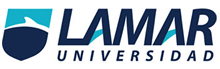 Nombre: Norma Gloria Macías Álvarez.Fecha: 11 de septiembre de 2016Materia: química.Maestro: Daniel.Tema: química y medio ambiente.Trabajo: actividad integradora.  Día a día se perjudica el medio ambiente, en mucha parte es nuestra culpa. Sin embargo existen asociaciones que ayudan a cuidarlo. A través de un estudio se ha comprobado que unos hechos desencadenantes del deterioro ambiental pueden ser por el aumento de la población mundial,  economía fallida  y tomar conciencia tarde. Al aumento de todo esto, se ha dado así que entre más seamos, más necesitaremos. Antes la gente comía mejor, pero vivía menos. Ahora comemos peor y vivimos un poco más, esto es gracias a las medicinas modernas.Un ejemplo más de todo esto es sin duda la tala de árboles, quema de los mismos, usos de pesticidas, aerosol, y sin duda esto es lo peor que puede pasar.Tengo entendido que un smog, es un fenómeno físico de retención, generando una niebla toxica con el vapor de agua tanto gaseoso como sólido.  Existen dos tipos de smog: el clásico, que básicamente es el estancamiento de masa de aire con una emisión de contaminantes. Ese efecto en la salud suele ser perjudicado a través de catarro, irritación entre otras cosas. Y el smog químico, ocurre por los contaminantes atmosféricos. Capaz de poder hacer sufrir reacciones a través de los rayos del sol (UV).Y así puedo seguir mencionando todo lo negativo que día a día está perjudicando nuestro planeta. Como lo es la lluvia acida, efecto invernadero, entre otros.A continuación a través de un tríptico mostrare nuevos ideales para mejorar nuestro medio ambiente, salvarlo de una vez y de la misma forma mantenernos a salvo y precavidos de muchos accidentes. Como ya lo explicamos anteriormente, el problema ambiental está cada vez más desarrollado, por ente debemos empezar por la basura. Es importante separarla y no tirarla, ya que esto produce un tapón en las alcantarillas y el problema se agranda cuando llegan las lluvias.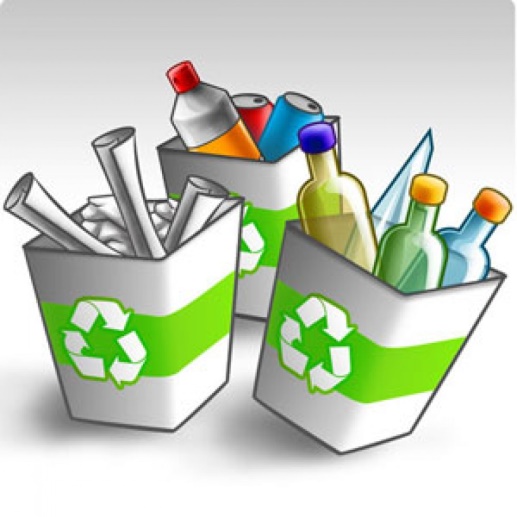 Algo que también tenemos que tener en cuenta es deshacernos de los pesticidas, aerosoles y cosas por el estilo que solamente perjudican a nuestro mundo. Al igual que es importante nuestros árboles, ya que gracias a ellos tenemos aire fresco y limpio. Debemos de dejar a un lado la quema en los bosques, no tiene ningún beneficio.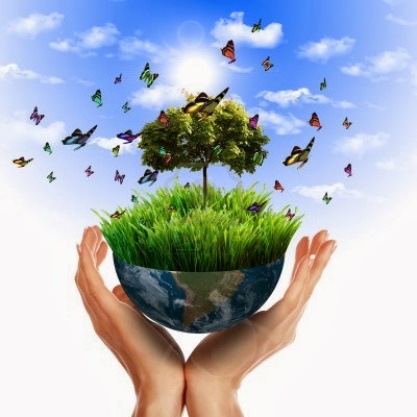 Para evitar la lluvia acida debemos de disminuir el uso de combustibles fósiles, desarrollar formas de energías limpias.Ahora si nos referimos al efecto invernadero, lo evitaremos al dejar de comprar en exceso. Apaga las luces cuando dejas una habitación. Reduce, reutiliza y recicla. Camina o utiliza la bicicleta en lugar del auto. Todo esto es algo muy sencillo y lleno  de beneficios.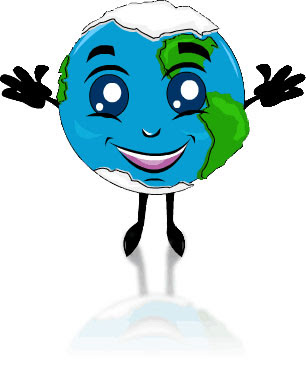 